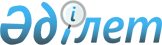 Түркістан қалалық мәслихатының 2011 жылғы 15 желтоқсандағы № 52/355-IV "2012-2014 жылдарға арналған қалалық бюджет туралы" шешіміне өзгерістер  енгізу туралы
					
			Күшін жойған
			
			
		
					Оңтүстік Қазақстан облысы Түркістан қалалық мәслихатының 2012 жылғы 7 қарашадағы № 8/50-V шешімі. Оңтүстік Қазақстан облысы Әділет департаментінде 2012 жылғы 14 қарашада № 2135 тіркелді. Қолданылу мерзімінің аяқталуына байланысты шешімнің күші жойылды - Оңтүстік Қазақстан облысы Түркістан қалалық мәслихатының 2013 жылғы 30 қаңтардағы № 01-09/14 хатымен      Ескерту. Қолданылу мерзімінің аяқталуына байланысты шешімнің күші жойылды - Оңтүстік Қазақстан облысы Түркістан қалалық мәслихатының 30.01.2013 № 01-09/14 хатымен.

      Қазақстан Республикасының 2008 жылғы 4 желтоқсандағы Бюджет кодексінің 109-бабының 5-тармағына, «Қазақстан Республикасындағы жергілікті мемлекеттік басқару және өзін-өзі басқару туралы» 2001 жылғы 23 қаңтардағы Қазақстан Республикасының Заңының 6-бабы 1-тармағының 1) тармақшасына және «2012-2014 жылдарға арналған облыстық бюджет туралы» Оңтүстік Қазақстан облыстық мәслихатының 2011 жылғы 7 желтоқсандағы № 47/450-IV шешіміне өзгерістер мен толықтыру енгізу туралы» Оңтүстік Қазақстан облыстық мәслихатының 2012 жылғы 23 қазандағы № 7/67-V Нормативтік құқықтық актілерді мемлекеттік тіркеу тізілімінде 2118 нөмірімен тіркелген шешіміне сәйкес, Түркістан қалалық мәслихаты ШЕШТІ:



      1. «2012-2014 жылдарға арналған қалалық бюджет туралы» Түркістан қалалық мәслихатының 2011 жылғы 15 желтоқсандағы № 52/355-IV (Нормативтік құқықтық актілерді мемлекеттік тіркеу тізілімінде 14-4-110 нөмірімен тіркелген, 2012 жылғы 7 қаңтардағы «Түркістан» газетінің 3-нөмірінде жарияланған) шешіміне мынадай өзгерістер енгізілсін:



      1-тармағы жаңа редакцияда жазылсын:

      «1. Түркістан қаласының 2012-2014 жылдарға арналған қалалық бюджеті 1, 3-қосымшаларға сәйкес, соның ішінде 2012 жылға мынадай көлемде бекітілсін:

      1) кiрiстер – 20 359 062 мың теңге, оның iшiнде:

      салықтық түсiмдер – 1 422 906 мың теңге;

      салықтық емес түсiмдер – 13 269 мың теңге;

      негізгі капиталды сатудан түсетін түсімдер – 43 000 мың теңге;

      трансферттердің түсiмдерi – 18 879 887 мың теңге;

      2) шығындар – 20 454 295 мың теңге;

      3) таза бюджеттiк кредиттеу – 12 334 мың теңге:

      бюджеттік кредиттер – 13 881 мың теңге;

      бюджеттік кредиттерді өтеу – 1 547 мың теңге;

      4) қаржы активтерімен операциялар бойынша сальдо – 0 теңге:

      қаржы активтерін сатып алу – 0 теңге;

      5) бюджет тапшылығы (профициті) – - 107 567 мың теңге;

      6) бюджет тапшылығын қаржыландыру (профицитін пайдалану) – 107 567 мың теңге, оның ішінде:

      қарыздар түсімі – 13 881 мың теңге;

      қарыздарды өтеу – 1 548 мың теңге;

      бюджет қаражаттарының пайдаланылатын қалдықтары – 95 234 мың теңге.»;



      аталған шешімнің 1, 3-қосымшалары осы шешімнің 1, 3 қосымшаларына сәйкес жаңа редакцияда жазылсын.



      2. Осы шешім 2012 жылдың 1 қаңтарынан бастап қолданысқа енгізілсін.      Қалалық мәслихат сессиясының төрағасы      С.Арыстанов      Қалалық мәслихат хатшысы                   Ғ.Рысбеков

Түркістан қалалық мәслихатының

7 қарашадағы 2012 жылғы

№ 8/50-V шешіміне № 1 қосымшаТүркістан қалалық мәслихатының

2011 жылғы 15 желтоқсандағы

№ 52/355-ІV шешіміне 1 қосымша 2012 жылға арналған қалалық бюджет      

Түркістан қалалық мәслихатының

7 қарашадағы 2012 жылғы

№ 8/50-V шешіміне № 3 қосымшаТүркістан қалалық мәслихатының

2011 жылғы 15 желтоқсандағы

№ 52/355-ІV шешіміне № 3 қосымша 2014 жылға арналған қалалық бюджет      
					© 2012. Қазақстан Республикасы Әділет министрлігінің «Қазақстан Республикасының Заңнама және құқықтық ақпарат институты» ШЖҚ РМК
				СанатыСанатыСанатыАтауымың теңгесыныбысыныбымың теңгеішкі сыныбыішкі сыныбымың теңгеКірістер20 359 0621Салықтық түсімдер1 422 9061Табыс салығы527 4562Жеке табыс салығы527 4563Әлеуметтік салық382 1801Әлеуметтік салық382 1804Меншікке салынатын салықтар438 7761Мүлікке салынатын салықтар202 0893Жер салығы81 3784Көлiк құралдарына салынатын салық149 7045Бiрыңғай жер салығы5 6055Тауарларға, жұмыстарға және қызметтерге салынатын iшкi салықтар59 1602Акциздер18 8923Табиғи және басқа да ресурстарды пайдаланғаны үшiн түсетiн түсiмдер10 3164Кәсiпкерлiк және кәсiби қызметтi жүргiзгенi үшiн алынатын алымдар28 8625Ойын бизнесiне салық1 0908Заңдық мәндi iс-әрекеттердi жасағаны және (немесе) оған уәкiлеттiгi бар мемлекеттiк органдар немесе лауазымды адамдар құжаттар бергенi үшiн алынатын мiндеттi төлемдер15 3341Мемлекеттiк баж15 3342Салықтық емес түсiмдер13 2691Мемлекеттiк меншiктен түсетiн кiрiстер6 8731Мемлекеттiк кәсiпорындардың таза кiрiсi бөлiгiнiң түсiмдерi1 3145Мемлекет меншiгiндегi мүлiктi жалға беруден түсетiн кiрiстер5 5594Мемлекеттiк бюджеттен қаржыландырылатын, сондай-ақ Қазақстан Республикасы Ұлттық Банкiнiң бюджетiнен (шығыстар сметасынан) ұсталатын және қаржыландырылатын мемлекеттiк мекемелер салатын айыппұлдар, өсiмпұлдар, санкциялар, өндiрiп алулар2891Мұнай секторы ұйымдарынан түсетiн түсiмдердi қоспағанда, мемлекеттiк бюджеттен қаржыландырылатын, сондай-ақ Қазақстан Республикасы Ұлттық Банкiнiң бюджетiнен (шығыстар сметасынан) ұсталатын және қаржыландырылатын мемлекеттiк мекемелер салатын айыппұлдар, өсiмпұлдар, санкциялар, өндiрiп алулар2896Басқа да салықтық емес түсiмдер6 1071Басқа да салықтық емес түсiмдер6 1073Негiзгi капиталды сатудан түсетiн түсiмдер43 0003Жердi және материалдық емес активтердi сату43 0001Жердi сату43 0004Трансферттердiң түсiмдерi18 879 8872Мемлекеттiк басқарудың жоғары тұрған органдарынан түсетiн трансферттер18 879 8872Облыстық бюджеттен түсетiн трансферттер18 879 887Функционалдық топФункционалдық топФункционалдық топФункционалдық топФункционалдық топмың теңге Кіші функцияКіші функцияКіші функцияКіші функциямың теңге Бюджеттік бағдарламалардың әкімшісіБюджеттік бағдарламалардың әкімшісіБюджеттік бағдарламалардың әкімшісімың теңге БағдарламаБағдарламамың теңге Атауымың теңге II. Шығындар20 454 29501Жалпы сипаттағы мемлекеттiк қызметтер316 2991Мемлекеттiк басқарудың жалпы функцияларын орындайтын өкiлдiк, атқарушы және басқа органдар284 923112Аудан (облыстық маңызы бар қала) мәслихатының аппараты17 101001Аудан (облыстық маңызы бар қала) мәслихатының қызметін қамтамасыз ету жөніндегі қызметтер17 047003Мемлекеттік органдардың күрделі шығыстары54122Аудан (облыстық маңызы бар қала) әкімінің аппараты83 426001Аудан (облыстық маңызы бар қала) әкімінің қызметін қамтамасыз ету жөніндегі қызметтер83 372003Мемлекеттік органдардың күрделі шығыстары54123Қаладағы аудан, аудандық маңызы бар қала, кент, ауыл (село), ауылдық (селолық) округ әкімінің аппараты184 396001Қаладағы аудан, аудандық маңызы бар қаланың, кент, ауыл (село), ауылдық (селолық) округ әкімінің қызметін қамтамасыз ету жөніндегі қызметтер183 748022Мемлекеттік органдардың күрделі шығыстары6482Қаржылық қызмет815459Ауданның (облыстық маңызы бар қаланың) экономика және қаржы бөлімі815003Салық салу мақсатында мүлікті бағалауды жүргізу8159Жалпы сипаттағы өзге де мемлекеттiк қызметтер30 561459Ауданның (облыстық маңызы бар қаланың) экономика және қаржы бөлімі30 561001Ауданның (облыстық маңызы бар қаланың) экономикалық саясаттың қалыптастыру мен дамыту, мемлекеттік жоспарлау, бюджеттік атқару және коммуналдық меншігін басқару саласындағы мемлекеттік саясатты іске асыру жөніндегі қызметтер30 307015Мемлекеттік органның күрделі шығыстары25402Қорғаныс80 2321Әскери мұқтаждықтар15 657122Аудан (облыстық маңызы бар қала) әкімінің аппараты15 657005Жалпыға бірдей әскери міндетті атқару шеңберіндегі іс-шаралар15 6572Төтенше жағдайлар жөнiндегi жұмыстарды ұйымдастыру64 575122Аудан (облыстық маңызы бар қала) әкімінің аппараты64 575006Аудан (облыстық маңызы бар қала) ауқымындағы төтенше жағдайлардың алдын алу және жою64 000007Аудандық (қалалық) ауқымдағы дала өрттерінің, сондай-ақ мемлекеттік өртке қарсы қызмет органдары құрылмаған елдi мекендерде өрттердің алдын алу және оларды сөндіру жөніндегі іс-шаралар57503Қоғамдық тәртіп, қауіпсіздік, құқықтық, сот, қылмыстық-атқару қызметі25 8951Құқық қорғау қызметi25 895458Ауданның (облыстық маңызы бар қаланың) тұрғын үй-коммуналдық шаруашылығы, жолаушылар көлігі және автомобиль жолдары бөлімі25 895021Елдi мекендерде жол қозғалысы қауiпсiздiгін қамтамасыз ету25 89504Бiлiм беру10 407 0321Мектепке дейiнгi тәрбиелеу және оқыту755 019123Қаладағы аудан, аудандық маңызы бар қала, кент, ауыл (село), ауылдық (селолық) округ әкімінің аппараты165 420004Мектепке дейінгі тәрбиелеу және оқыту ұйымдарын қолдау34 507025Республикалық бюджеттен берілетін нысаналы трансферттер есебінен жалпы үлгідегі, арнайы (түзету), дарынды балалар үшін мамандандырылған, жетім балалар мен ата-аналарының қамқорынсыз қалған балалар үшін балабақшалар, шағын орталықтар, мектеп интернаттары, кәмелеттік жасқа толмағандарды бейімдеу орталықтары тәрбиешілеріне біліктілік санаты үшін қосымша ақының мөлшерін ұлғайту240041Мектепке дейінгі білім беру ұйымдарында мемлекеттік білім беру тапсырысын іске асыруға130 673464Ауданның (облыстық маңызы бар қаланың) білім бөлімі589 599009Мектепке дейінгі тәрбиелеу мен оқытуды қамтамасыз ету208 715021Республикалық бюджеттен берілетін нысаналы трансферттер есебінен жалпы үлгідегі, арнайы (түзету), дарынды балалар үшін мамандандырылған, жетім балалар мен ата-аналарының қамқорынсыз қалған балалар үшін балабақшалар, шағын орталықтар, мектеп интернаттары, кәмелеттік жасқа толмағандарды бейімдеу орталықтары тәрбиешілеріне біліктілік санаты үшін қосымша ақының мөлшерін ұлғайту2 707040Мектепке дейінгі білім беру ұйымдарында мемлекеттік білім беру тапсырысын іске асыруға378 1772Бастауыш, негізгі орта және жалпы орта білім беру7 395 892123Қаладағы аудан, аудандық маңызы бар қала, кент, ауыл (село), ауылдық (селолық) округ әкімінің аппараты4 144005Ауылдық (селолық) жерлерде балаларды мектепке дейін тегін алып баруды және кері алып келуді ұйымдастыру4 144464Ауданның (облыстық маңызы бар қаланың) білім бөлімі7 391 748003Жалпы білім беру7 163 854006Балаларға қосымша білім беру 97 239063Республикалық бюджеттен берілетін нысаналы трансферттер есебінен «Назарбаев Зияткерлік мектептері» ДБҰ-ның оқу бағдарламалары бойынша біліктілікті арттырудан өткен мұғалімдерге еңбекақыны арттыру4 862064Бастауыш, негізгі орта, жалпыға бірдей орта білім беру ұйымдарының (дарынды балаларға арналған мамандандырылған (жалпы үлгідегі, арнайы (түзету); жетім балаларға және ата-анасының қамқорлығынсыз қалған балаларға арналған ұйымдар): мектептердің, мектеп-интернаттарының мұғалімдеріне біліктілік санаты үшін қосымша ақы мөлшерін республикалық бюджеттен берілетін трансферттер есебінен ұлғайту125 7939Бiлiм беру саласындағы өзге де қызметтер2 256 121464Ауданның (облыстық маңызы бар қаланың) білім бөлімі695 316001Жергілікті деңгейде білім беру саласындағы мемлекеттік саясатты іске асыру жөніндегі қызметтер10 909005Ауданның (облыстық маңызы бар қаланың) мемлекеттік білім беру мекемелер үшін оқулықтар мен оқу-әдiстемелiк кешендерді сатып алу және жеткізу76 089015Республикалық бюджеттен берілетін трансферттер есебінен жетім баланы (жетім балаларды) және ата-аналарының қамқорынсыз қалған баланы (балаларды) күтіп-ұстауға асыраушыларына ай сайынғы ақшалай қаражат төлемдері36 157020Республикалық бюджеттен берілетін трансферттер есебінен үйде оқытылатын мүгедек балаларды жабдықпен, бағдарламалық қамтыммен қамтамасыз ету50 664067Ведомстволық бағыныстағы мемлекеттік мекемелерінің және ұйымдарының күрделі шығыстары521 497467Ауданның (облыстық маңызы бар қаланың) құрылыс бөлімі1 560 805037Білім беру объектілерін салу және реконструкциялау1 560 80506Әлеуметтiк көмек және әлеуметтiк қамтамасыз ету893 1632Әлеуметтiк көмек847 618123Қаладағы аудан, аудандық маңызы бар қала, кент, ауыл (село), ауылдық (селолық) округ әкімінің аппараты15 876003Мұқтаж азаматтарға үйінде әлеуметтік көмек көрсету15 876451Ауданның (облыстық маңызы бар қаланың) жұмыспен қамту және әлеуметтік бағдарламалар бөлімі821 632002Еңбекпен қамту бағдарламасы203 463004Ауылдық жерлерде тұратын денсаулық сақтау, білім беру, әлеуметтік қамтамасыз ету, мәдениет, спорт және ветеринар мамандарына отын сатып алуға Қазақстан Республикасының заңнамасына сәйкес әлеуметтік көмек көрсету4 386005Мемлекеттік атаулы әлеуметтік көмек12 506006Тұрғын үй көмегін көрсету47 000007Жергілікті өкілетті органдардың шешімі бойынша мұқтаж азаматтардың жекелеген топтарына әлеуметтік көмек26 202010Үйден тәрбиеленіп оқытылатын мүгедек балаларды материалдық қамтамасыз ету3 105014Мұқтаж азаматтарға үйде әлеуметтiк көмек көрсету16 48001618 жасқа дейінгі балаларға мемлекеттік жәрдемақылар407 706017Мүгедектерді оңалту жеке бағдарламасына сәйкес, мұқтаж мүгедектерді міндетті гигиеналық құралдармен және ымдау тілі мамандарының қызмет көрсетуін, жеке көмекшілермен қамтамасыз ету67 747023Жұмыспен қамту орталықтарының қызметін қамтамасыз ету33 037464Ауданның (облыстық маңызы бар қаланың) білім бөлімі10 110008Жергілікті өкілдік органдардың шешімі бойынша білім беру ұйымдарының күндізгі оқу нысанында білім алушылар мен тәрбиеленушілерді қоғамдық көлікте (таксиден басқа) жеңілдікпен жол жүру түрінде әлеуметтік қолдау10 1109Әлеуметтiк көмек және әлеуметтiк қамтамасыз ету салаларындағы өзге де қызметтер45 545451Ауданның (облыстық маңызы бар қаланың) жұмыспен қамту және әлеуметтік бағдарламалар бөлімі45 545001Жергілікті деңгейде жұмыспен қамтуды қамтамасыз ету және халық үшін әлеуметтік бағдарламаларды іске асыру саласындағы мемлекеттік саясатты іске асыру жөніндегі қызметтер41 237011Жәрдемақыларды және басқа да әлеуметтік төлемдерді есептеу, төлеу мен жеткізу бойынша қызметтерге ақы төлеу4 200021Мемлекеттік органның күрделі шығыстары10807Тұрғын үй-коммуналдық шаруашылық6 638 6411Тұрғын үй шаруашылығы190 565458Ауданның (облыстық маңызы бар қаланың) тұрғын үй-коммуналдық шаруашылығы, жолаушылар көлігі және автомобиль жолдары бөлімі175 565041Жұмыспен қамту-2020 бағдарламасы бойынша ауылдық елді мекендерді дамыту шеңберінде объектілерді жөндеу және абаттандыру175 565467Ауданның (облыстық маңызы бар қаланың) құрылыс бөлімі15 000003Мемлекеттік коммуналдық тұрғын үй қорының тұрғын үйін жобалау, салу және (немесе) сатып алу15 0002Коммуналдық шаруашылық6 177 663458Ауданның (облыстық маңызы бар қаланың) тұрғын үй-коммуналдық шаруашылығы, жолаушылар көлігі және автомобиль жолдары бөлімі29 812012Сумен жабдықтау және су бұру жүйесінің жұмыс істеуі26 204026Ауданның (облыстық маңызы бар қаланың) коммуналдық меншігіндегі жылу жүйелерін қолдануды ұйымдастыру3 608467Ауданның (облыстық маңызы бар қаланың) құрылыс бөлімі6 147 851005Коммуналдық шаруашылықты дамыту2 125 974006Сумен жабдықтау және су бұру жүйесін дамыту4 021 8773Елді-мекендерді абаттандыру270 413123Қаладағы аудан, аудандық маңызы бар қала, кент, ауыл (село), ауылдық (селолық) округ әкімінің аппараты1 252009Елді мекендердің санитариясын қамтамасыз ету570011Елді мекендерді абаттандыру мен көгалдандыру682458Ауданның (облыстық маңызы бар қаланың) тұрғын үй-коммуналдық шаруашылығы, жолаушылар көлігі және автомобиль жолдары бөлімі269 161015Елдi мекендердің көшелерiн жарықтандыру37 927016Елдi мекендердiң санитариясын қамтамасыз ету71 946017Жерлеу орындарын күтiп-ұстау және туысы жоқтарды жерлеу3 988018Елдi мекендердi абаттандыру және көгалдандыру155 30008Мәдениет, спорт, туризм және ақпараттық кеңістiк339 7851Мәдениет саласындағы қызмет83 025455Ауданның (облыстық маңызы бар қаланың) мәдениет және тілдерді дамыту бөлімі83 025003Мәдени-демалыс жұмысын қолдау83 0252Спорт106 241465Ауданның (облыстық маңызы бар қаланың) Дене шынықтыру және спорт бөлімі92 041005Ұлттық және бұқаралық спорт түрлерін дамыту71 170006Аудандық (облыстық маңызы бар қалалық) деңгейде спорттық жарыстар өткiзу4 115007Әртүрлi спорт түрлерi бойынша ауданның (облыстық маңызы бар қаланың) құрама командаларының мүшелерiн дайындау және олардың облыстық спорт жарыстарына қатысуы16 756467Ауданның (облыстық маңызы бар қаланың) құрылыс бөлімі14 200008Cпорт және туризм объектілерін дамыту14 2003Ақпараттық кеңiстiк101 544455Ауданның (облыстық маңызы бар қаланың) мәдениет және тілдерді дамыту бөлімі84 282006Аудандық (қалалық) кiтапханалардың жұмыс iстеуi79 605007Мемлекеттік тілді және Қазақстан халықтарының басқа да тілдерін дамыту4 677456Ауданның (облыстық маңызы бар қаланың) ішкі саясат бөлімі17 262002Газеттер мен журналдар арқылы мемлекеттік ақпараттық саясат жүргізу жөніндегі қызметтер8 024005Телерадио хабарларын тарату арқылы мемлекеттік ақпараттық саясатты жүргізу жөніндегі қызметтер9 2389Мәдениет, спорт, туризм және ақпараттық кеңiстiктi ұйымдастыру жөнiндегi өзге де қызметтер48 975455Ауданның (облыстық маңызы бар қаланың) мәдениет және тілдерді дамыту бөлімі8 717001Жергілікті деңгейде тілдерді және мәдениетті дамыту саласындағы мемлекеттік саясатты іске асыру жөніндегі қызметтер8 501010Мемлекеттік органның күрделі шығыстары54032Ведомстволық бағыныстағы мемлекеттік мекемелерінің және ұйымдарының күрделі шығыстары162456Ауданның (облыстық маңызы бар қаланың) ішкі саясат бөлімі17 878001Жергілікті деңгейде ақпарат, мемлекеттілікті нығайту және азаматтардың әлеуметтік сенімділігін қалыптастыру саласында мемлекеттік саясатты іске асыру жөніндегі қызметтер11 176003Жастар саясаты саласындағы өңірлік бағдарламаларды іске асыру6 594006Мемлекеттік органдардың күрделі шығыстары54032Ведомстволық бағыныстағы мемлекеттік мекемелерінің және ұйымдарының күрделі шығыстары54465Ауданның (облыстық маңызы бар қаланың) Дене шынықтыру және спорт бөлімі22 380001Жергілікті деңгейде дене шынықтыру және спорт саласындағы мемлекеттік саясатты іске асыру жөніндегі қызметтер13 689004Мемлекеттік органның күрделі шығыстары54032Ведомстволық бағыныстағы мемлекеттік мекемелерінің және ұйымдарының күрделі шығыстары8 63709Отын-энергетикалық кешенi және жер қойнауын пайдалану596 9199Отын-энергетика кешені және жер қойнауын пайдалану саласындағы өзге де қызметтер596 919467Ауданның (облыстық маңызы бар қаланың) құрылыс бөлімі596 919009Жылу-энергетикалық жүйені дамыту596 91910Ауыл, су, орман, балық шаруашылығы, ерекше қорғалатын табиғи аумақтар, қоршаған ортаны және жануарлар дүниесін қорғау, жер қатынастары277 7061Ауыл шаруашылығы88 388459Ауданның (облыстық маңызы бар қаланың) экономика және қаржы бөлімі2 245099Мамандарды әлеуметтік қолдау жөніндегі шараларды іске асыру2 245462Ауданның (облыстық маңызы бар қаланың) ауыл шаруашылығы бөлімі34 086001Жергілікті деңгейде ауыл шаруашылығы саласындағы мемлекеттік саясатты іске асыру жөніндегі қызметтер33 932006Мемлекеттік органның күрделі шығыстары154467Ауданның (облыстық маңызы бар қаланың) құрылыс бөлімі11 880010Ауыл шаруашылығы объектілерін дамыту11 880473Ауданның (облыстық маңызы бар қаланың) ветеринария бөлімі40 177001Жергілікті деңгейде ветеринария саласындағы мемлекеттік саясатты іске асыру жөніндегі қызметтер10 726003Мемлекеттік органның күрделі шығыстары54006Ауру жануарларды санитарлық союды ұйымдастыру800007Қаңғыбас иттер мен мысықтарды аулауды және жоюды ұйымдастыру5 000008Алып қойылатын және жойылатын ауру жануарлардың, жануарлардан алынатын өнімдер мен шикізаттың құнын иелеріне өтеу2 305009Жануарлардың энзоотиялық аурулары бойынша ветеринариялық іс-шараларды жүргізу20 792010Ауыл шаруашылығы жануарларын бірдейлендіру жөніндегі іс-шараларды жүргізу5006Жер қатынастары28 410463Ауданның (облыстық маңызы бар қаланың) жер қатынастары бөлімі28 410001Аудан (облыстық маңызы бар қала) аумағында жер қатынастарын реттеу саласындағы мемлекеттік саясатты іске асыру жөніндегі қызметтер28 356007Мемлекеттік органның күрделі шығыстары549Ауыл, су, орман, балық шаруашылығы және қоршаған ортаны қорғау мен жер қатынастары саласындағы өзге де қызметтер160 908473Ауданның (облыстық маңызы бар қаланың) ветеринария бөлімі160 908011Эпизоотияға қарсы іс-шаралар жүргізу160 90811Өнеркәсіп, сәулет, қала құрылысы және құрылыс қызметі145 9752Сәулет, қала құрылысы және құрылыс қызметі145 975467Ауданның (облыстық маңызы бар қаланың) құрылыс бөлімі19 603001Жергілікті деңгейде құрылыс саласындағы мемлекеттік саясатты іске асыру жөніндегі қызметтер19 549017Мемлекеттік органның күрделі шығыстары54468Ауданның (облыстық маңызы бар қаланың) сәулет және қала құрылысы бөлімі126 372001Жергілікті деңгейде сәулет және қала құрылысы саласындағы мемлекеттік саясатты іске асыру жөніндегі қызметтер13 953003Ауданның қала құрылысы даму аумағын және елді мекендердің бас жоспарлары схемаларын әзірлеу112 135004Мемлекеттік органның күрделі шығыстары 28412Көлiк және коммуникация617 488458Ауданның (облыстық маңызы бар қаланың) тұрғын үй-коммуналдық шаруашылығы, жолаушылар көлігі және автомобиль жолдары бөлімі617 488023Автомобиль жолдарының жұмыс істеуін қамтамасыз ету617 48813Өзгелер94 4193Кәсiпкерлiк қызметтi қолдау және бәсекелестікті қорғау11 233469Ауданның (облыстық маңызы бар қаланың) кәсіпкерлік бөлімі11 233001Жергілікті деңгейде кәсіпкерлік пен өнеркәсіпті дамыту саласындағы мемлекеттік саясатты іске асыру жөніндегі қызметтер11 179004Мемлекеттік органның күрделі шығыстары 549Өзгелер83 186458Ауданның (облыстық маңызы бар қаланың) тұрғын үй-коммуналдық шаруашылығы, жолаушылар көлігі және автомобиль жолдары бөлімі52 416001Жергілікті деңгейде тұрғын үй-коммуналдық шаруашылығы, жолаушылар көлігі және автомобиль жолдары саласындағы мемлекеттік саясатты іске асыру жөніндегі қызметтер51 859013Мемлекеттік органдардың күрделі шығыстары557459Ауданның (облыстық маңызы бар қаланың) экономика және қаржы бөлімі30 770008Жергілікті бюджеттік инвестициялық жобалардың және концессиялық жобалардың техникалық-экономикалық негіздемелерін әзірлеу және оған сараптама жүргізу9 800012Ауданның (облыстық маңызы бар қаланың) жергілікті атқарушы органының резерві20 97014Борышқа қызмет көрсету21Борышқа қызмет көрсету2459Ауданның (облыстық маңызы бар қаланың) экономика және қаржы бөлімі2021Жергілікті атқарушы органдардың облыстық бюджеттен қарыздар бойынша сыйақылар мен өзге де төлемдерді төлеу бойынша борышына қызмет көрсету215Трансферттер20 7391Трансферттер20 739459Ауданның (облыстық маңызы бар қаланың) экономика және қаржы бөлімі20 739006Пайдаланылмаған (толық пайдаланылмаған) нысаналы трансферттерді қайтару13 678024Мемлекеттік органдардың функцияларын мемлекеттік басқарудың төмен тұрған деңгейлерінен жоғарғы деңгейлерге беруге байланысты жоғары тұрған бюджеттерге берілетін ағымдағы нысаналы трансферттер7 061IІІ. Таза бюджеттік кредиттеу12 334Бюджеттік кредиттер13 88110Ауыл, су, орман, балық шаруашылығы, ерекше қорғалатын табиғи аумақтар, қоршаған ортаны және жануарлар дүниесін қорғау, жер қатынастары13 8811Ауыл шаруашылығы13 881459Ауданның (облыстық маңызы бар қаланың) экономика және қаржы бөлімі13 881018Мамандарды әлеуметтік қолдау шараларын іске асыруға берілетін бюджеттік кредиттер13 881СанатыСанатыСанатысыныбысыныбысыныбыішкі сыныбыішкі сыныбыішкі сыныбыБюджеттiк кредиттердi өтеу1 5475Бюджеттiк кредиттердi өтеу1 54701Бюджеттiк кредиттердi өтеу1 5471Мемлекеттiк бюджеттен берiлген бюджеттiк кредиттердi өтеу1 547ІV. Қаржы активтерімен операциялар бойынша сальдо0Қаржы активтерін сатып алу0V. Бюджет тапшылығы (профициті)-107 567VІ. Бюджет тапшылығын қаржыландыру (профицитін пайдалану)107 567СанатыСанатыСанатысыныбысыныбысыныбыішкі сыныбыішкі сыныбыішкі сыныбыҚарыздар түсімі13 88107Қарыздар түсімі13 88101Мемлекеттік ішкі қарыздар13 8812Қарыз алу келісім-шарттары13 881Функционалдық топФункционалдық топФункционалдық топФункционалдық топФункционалдық топКіші функцияКіші функцияКіші функцияКіші функцияБюджеттік бағдарламалардың әкiмшiсiБюджеттік бағдарламалардың әкiмшiсiБюджеттік бағдарламалардың әкiмшiсiБағдарламаБағдарламаҚарыздарды өтеу1 54816Қарыздарды өтеу1 5481Қарыздарды өтеу1 548459Ауданның (облыстық маңызы бар қаланың) экономика және қаржы бөлімі1 548005Жергілікті атқарушы органның жоғары тұрған бюджет алдындағы борышын өтеу1 547022Жергілікті бюджеттен бөлінген пайдаланылмаған бюджеттік кредиттерді қайтару1СанатыСанатыСанатысыныбысыныбысыныбыішкі сыныбыішкі сыныбыішкі сыныбы8Бюджет қаражаттарының пайдаланылатын қалдықтары95 23401Бюджет қаражаты қалдықтары95 2341Бюджет қаражатының бос қалдықтары95 234СанатыСанатыСанатыАтауымың теңгесыныбысыныбымың теңгеішкі сыныбыішкі сыныбымың теңгеКірістер11 989 5761Салықтық түсімдер1 455 5071Табыс салығы525 2302Жеке табыс салығы525 2303Әлеуметтік салық376 3241Әлеуметтік салық376 3244Меншікке салынатын салықтар476 2631Мүлікке салынатын салықтар217 0043Жер салығы87 3064Көлiк құралдарына салынатын салық165 4155Бiрыңғай жер салығы6 5385Тауарларға, жұмыстарға және қызметтерге салынатын iшкi салықтар60 9422Акциздер20 2863Табиғи және басқа да ресурстарды пайдаланғаны үшiн түсетiн түсiмдер12 0334Кәсiпкерлiк және кәсiби қызметтi жүргiзгенi үшiн алынатын алымдар26 6125Ойын бизнесiне салық2 0118Заңдық мәндi iс-әрекеттердi жасағаны және (немесе) оған уәкiлеттiгi бар мемлекеттiк органдар немесе лауазымды адамдар құжаттар бергенi үшiн алынатын мiндеттi төлемдер16 7481Мемлекеттiк баж16 7482Салықтық емес түсiмдер7 0241Мемлекеттiк меншiктен түсетiн кiрiстер5 8771Мемлекеттiк кәсiпорындардың таза кiрiсi бөлiгiнiң түсiмдерi1 5335Мемлекет меншiгiндегi мүлiктi жалға беруден түсетiн кiрiстер4 3446Басқа да салықтық емес түсiмдер1 1471Басқа да салықтық емес түсiмдер1 1473Негiзгi капиталды сатудан түсетiн түсiмдер12 9193Жердi және материалдық емес активтердi сату12 9191Жердi сату12 9194Трансферттердiң түсiмдерi10 514 1262Мемлекеттiк басқарудың жоғары тұрған органдарынан түсетiн трансферттер10 514 1262Облыстық бюджеттен түсетiн трансферттер10 514 126Функционалдық топФункционалдық топФункционалдық топФункционалдық топФункционалдық топмың теңге Кіші функцияКіші функцияКіші функцияКіші функциямың теңге Бюджеттік бағдарламалардың әкiмшiсiБюджеттік бағдарламалардың әкiмшiсiБюджеттік бағдарламалардың әкiмшiсiмың теңге БағдарламаБағдарламамың теңге Атауымың теңге II. Шығындар11 989 57601Жалпы сипаттағы мемлекеттiк қызметтер345 2151Мемлекеттiк басқарудың жалпы функцияларын орындайтын өкiлдi, атқарушы және басқа органдар312 188112Аудан (облыстық маңызы бар қала) мәслихатының аппараты16 710001Аудан (облыстық маңызы бар қала) мәслихатының қызметін қамтамасыз ету жөніндегі қызметтер16 710122Аудан (облыстық маңызы бар қала) әкімінің аппараты86 929001Аудан (облыстық маңызы бар қала) әкімінің қызметін қамтамасыз ету жөніндегі қызметтер86 929123Қаладағы аудан, аудандық маңызы бар қала, кент, ауыл (село), ауылдық (селолық) округ әкімінің аппараты208 549001Қаладағы аудан, аудандық маңызы бар қаланың, кент, ауыл (село), ауылдық (селолық) округ әкімінің қызметін қамтамасыз ету жөніндегі қызметтер208 5492Қаржылық қызмет998459Ауданның (облыстық маңызы бар қаланың) экономика және қаржы бөлімі998003Салық салу мақсатында мүлікті бағалауды жүргізу9989Жалпы сипаттағы өзге де мемлекеттiк қызметтер32 029459Ауданның (облыстық маңызы бар қаланың) экономика және қаржы бөлімі32 029001Ауданның (облыстық маңызы бар қаланың) экономикалық саясаттың қалыптастыру мен дамыту, мемлекеттік жоспарлау, бюджеттік атқару және коммуналдық меншігін басқару саласындағы мемлекеттік саясатты іске асыру жөніндегі қызметтер31 800015Мемлекеттік органдардың күрделі шығыстары22902Қорғаныс18 4561Әскери мұқтаждықтар15 492122Аудан (облыстық маңызы бар қала) әкімінің аппараты15 492005Жалпыға бірдей әскери міндетті атқару шеңберіндегі іс-шаралар15 4922Төтенше жағдайлар жөнiндегi жұмыстарды ұйымдастыру2 964122Аудан (облыстық маңызы бар қала) әкімінің аппараты2 964006Аудан (облыстық маңызы бар қала) ауқымындағы төтенше жағдайлардың алдын алу және оларды жою2 082007Аудандық (қалалық) ауқымдағы дала өрттерінің, сондай-ақ мемлекеттік өртке қарсы қызмет органдары құрылмаған елдi мекендерде өрттердің алдын алу және оларды сөндіру жөніндегі іс-шаралар88203Қоғамдық тәртіп, қауіпсіздік, құқықтық, сот, қылмыстық-атқару қызметі10 4561Құқық қорғау қызметi10 456458Ауданның (облыстық маңызы бар қаланың) тұрғын үй-коммуналдық шаруашылығы, жолаушылар көлігі және автомобиль жолдары бөлімі10 456021Елдi мекендерде жол қозғалысы қауiпсiздiгін қамтамасыз ету10 45604Бiлiм беру8 455 1891Мектепке дейiнгi тәрбие және оқыту228 655123Қаладағы аудан, аудандық маңызы бар қала, кент, ауыл (село), ауылдық (селолық) округ әкімінің аппараты23 900004Мектепке дейінгі тәрбиелеу және оқыту ұйымдарын қолдау23 900464Ауданның (облыстық маңызы бар қаланың) білім бөлімі204 755009Мектепке дейінгі тәрбиелеу мен оқытуды қамтамасыз ету204 7552Бастауыш, негізгі орта және жалпы орта білім беру7 403 512123Қаладағы аудан, аудандық маңызы бар қала, кент, ауыл (село), ауылдық (селолық) округ әкімінің аппараты4 085005Ауылдық (селолық) жерлерде балаларды мектепке дейін тегін алып баруды және кері алып келуді ұйымдастыру4 085464Ауданның (облыстық маңызы бар қаланың) білім бөлімі7 399 427003Жалпы білім беру7 306 591006Балаларға қосымша білім беру 92 8369Бiлiм беру саласындағы өзге де қызметтер823 022464Ауданның (облыстық маңызы бар қаланың) білім бөлімі99 148001Жергілікті деңгейде білім беру саласындағы мемлекеттік саясатты іске асыру жөніндегі қызметтер11 311005Ауданның (облыстық маңызы бар қаланың) мемлекеттік білім беру мекемелер үшін оқулықтар мен оқу-әдiстемелiк кешендерді сатып алу және жеткізу87 837467Ауданның (облыстық маңызы бар қаланың) құрылыс бөлімі723 874037Білім беру объектілерін салу және реконструкциялау723 87406Әлеуметтiк көмек және әлеуметтiк қамтамасыз ету889 0402Әлеуметтiк көмек842 237123Қаладағы аудан, аудандық маңызы бар қала, кент, ауыл (село), ауылдық (селолық) округ әкімінің аппараты16 079003Мұқтаж азаматтарға үйінде әлеуметтік көмек көрсету16 079451Ауданның (облыстық маңызы бар қаланың) жұмыспен қамту және әлеуметтік бағдарламалар бөлімі814 593002Еңбекпен қамту бағдарламасы26 585004Ауылдық жерлерде тұратын денсаулық сақтау, білім беру, әлеуметтік қамтамасыз ету, мәдениет және спорт мамандарына отын сатып алуға Қазақстан Республикасының заңнамасына сәйкес әлеуметтік көмек көрсету5 022005Мемлекеттік атаулы әлеуметтік көмек20 615006Тұрғын үй көмегі71 642007Жергілікті өкілетті органдардың шешімі бойынша мұқтаж азаматтардың жекелеген топтарына әлеуметтік көмек121 826010Үйден тәрбиеленіп оқытылатын мүгедек балаларды материалдық қамтамасыз ету3 266014Мұқтаж азаматтарға үйде әлеуметтiк көмек көрсету16 23301618 жасқа дейінгі балаларға мемлекеттік жәрдемақылар503 311017Мүгедектерді оңалту жеке бағдарламасына сәйкес, мұқтаж мүгедектерді міндетті гигиеналық құралдармен және ымдау тілі мамандарының қызмет көрсетуін, жеке көмекшілермен қамтамасыз ету46 093464Ауданның (облыстық маңызы бар қаланың) білім бөлімі11 565008Жергілікті өкілдік органдардың шешімі бойынша білім беру ұйымдарының күндізгі оқу нысанында білім алушылар мен тәрбиеленушілерді қоғамдық көлікте (таксиден басқа) жеңілдікпен жол жүру түрінде әлеуметтік қолдау11 5659Әлеуметтiк көмек және әлеуметтiк қамтамасыз ету салаларындағы өзге де қызметтер46 803451Ауданның (облыстық маңызы бар қаланың) жұмыспен қамту және әлеуметтік бағдарламалар бөлімі46 803001Жергілікті деңгейде жұмыспен қамтуды қамтамасыз ету және халық үшін әлеуметтік бағдарламаларды іске асыру саласындағы мемлекеттік саясатты іске асыру жөніндегі қызметтер40 970011Жәрдемақыларды және басқа да әлеуметтік төлемдерді есептеу, төлеу мен жеткізу бойынша қызметтерге ақы төлеу5 83307Тұрғын үй-коммуналдық шаруашылық863 4471Тұрғын үй шаруашылығы430 482467Ауданның (облыстық маңызы бар қаланың) құрылыс бөлімі430 482003Мемлекеттік коммуналдық тұрғын үй қорының тұрғын үйін жобалау, салу және (немесе) сатып алу430 4822Коммуналдық шаруашылық186 761467Ауданның (облыстық маңызы бар қаланың) құрылыс бөлімі186 761005Коммуналдық шаруашылықты дамыту12 594006Сумен жабдықтау және су бұру жүйесін дамыту174 1673Елді-мекендерді көркейту246 204123Қаладағы аудан, аудандық маңызы бар қала, кент, ауыл (село), ауылдық (селолық) округ әкімінің аппараты1 322009Елді мекендердің санитариясын қамтамасыз ету602011Елді мекендерді абаттандыру мен көгалдандыру720458Ауданның (облыстық маңызы бар қаланың) тұрғын үй-коммуналдық шаруашылығы, жолаушылар көлігі және автомобиль жолдары бөлімі244 882015Елдi мекендердегі көшелердi жарықтандыру41 940016Елдi мекендердiң санитариясын қамтамасыз ету44 876017Жерлеу орындарын күтiп-ұстау және туысы жоқтарды жерлеу4 568018Елдi мекендердi абаттандыру және көгалдандыру153 49808Мәдениет, спорт, туризм және ақпараттық кеңістiк322 8281Мәдениет саласындағы қызмет82 761455Ауданның (облыстық маңызы бар қаланың) мәдениет және тілдерді дамыту бөлімі82 761003Мәдени-демалыс жұмысын қолдау82 7612Спорт106 564465Ауданның (облыстық маңызы бар қаланың) Дене шынықтыру және спорт бөлімі106 564005Ұлттық және бұқаралық спорт түрлерін дамыту95 018006Аудандық (облыстық маңызы бар қалалық) деңгейде спорттық жарыстар өткiзу4 711007Әртүрлi спорт түрлерi бойынша ауданның (облыстық маңызы бар қаланың) құрама командаларының мүшелерiн дайындау және олардың облыстық спорт жарыстарына қатысуы6 8353Ақпараттық кеңiстiк97 568455Ауданның (облыстық маңызы бар қаланың) мәдениет және тілдерді дамыту бөлімі81 476006Аудандық (қалалық) кiтапханалардың жұмыс iстеуi76 234007Мемлекеттік тілді және Қазақстан халықтарының басқа да тілдерін дамыту5 242456Ауданның (облыстық маңызы бар қаланың) ішкі саясат бөлімі16 092002Газеттер мен журналдар арқылы мемлекеттік ақпараттық саясат жүргізу жөніндегі қызметтер8 905005Телерадио хабарларын тарату арқылы мемлекеттік ақпараттық саясатты жүргізу жөніндегі қызметтер7 1879Мәдениет, спорт, туризм және ақпараттық кеңiстiктi ұйымдастыру жөнiндегi өзге де қызметтер35 935455Ауданның (облыстық маңызы бар қаланың) мәдениет және тілдерді дамыту бөлімі9 402001Жергілікті деңгейде тілдерді және мәдениетті дамыту саласындағы мемлекеттік саясатты іске асыру жөніндегі қызметтер9 402456Ауданның (облыстық маңызы бар қаланың) ішкі саясат бөлімі17 870001Жергілікті деңгейде ақпарат, мемлекеттілікті нығайту және азаматтардың әлеуметтік сенімділігін қалыптастыру саласында мемлекеттік саясатты іске асыру жөніндегі қызметтер11 656003Жастар саясаты саласында іс-шараларды іске асыру6 214465Ауданның (облыстық маңызы бар қаланың) Дене шынықтыру және спорт бөлімі8 663001Жергілікті деңгейде дене шынықтыру және спорт саласындағы мемлекеттік саясатты іске асыру жөніндегі қызметтер8 66309Отын-энергетикалық кешенi және жер қойнауын пайдалану326 1009Отын-энергетика кешені және жер қойнауын пайдалану саласындағы өзге де қызметтер326 100467Ауданның (облыстық маңызы бар қаланың) құрылыс бөлімі326 100009Жылу-энергетикалық жүйені дамыту326 10010Ауыл, су, орман, балық шаруашылығы, ерекше қорғалатын табиғи аумақтар, қоршаған ортаны және жануарлар дүниесін қорғау, жер қатынастары75 0941Ауыл шаруашылығы52 710462Ауданның (облыстық маңызы бар қаланың) ауыл шаруашылығы бөлімі17 180001Жергілікті деңгейде ауыл шаруашылығы саласындағы мемлекеттік саясатты іске асыру жөніндегі қызметтер17 180473Ауданның (облыстық маңызы бар қаланың) ветеринария бөлімі35 530001Жергілікті деңгейде ветеринария саласындағы мемлекеттік саясатты іске асыру жөніндегі қызметтер9 814006Ауру жануарларды санитарлық союды ұйымдастыру458007Қаңғыбас иттер мен мысықтарды аулауды және жоюды ұйымдастыру3 435008Алып қойылатын және жойылатын ауру жануарлардың, жануарлардан алынатын өнімдер мен шикізаттың құнын иелеріне өтеу2 639009Жануарлардың энзоотиялық аурулары бойынша ветеринариялық іс-шараларды жүргізу18 612010Ауыл шаруашылығы жануарларын бiрдейлендiру жөнiндегi iс-шараларды жүргiзу5726Жер қатынастары22 384463Ауданның (облыстық маңызы бар қаланың) жер қатынастары бөлімі22 384001Аудан (облыстық маңызы бар қала) аумағында жер қатынастарын реттеу саласындағы мемлекеттік саясатты іске асыру жөніндегі қызметтер22 38411Өнеркәсіп, сәулет, қала құрылысы және құрылыс қызметі36 1722Сәулет, қала құрылысы және құрылыс қызметі36 172467Ауданның (облыстық маңызы бар қаланың) құрылыс бөлімі23 097001Жергілікті деңгейде құрылыс саласындағы мемлекеттік саясатты іске асыру жөніндегі қызметтер23 097468Ауданның (облыстық маңызы бар қаланың) сәулет және қала құрылысы бөлімі13 075001Жергілікті деңгейде сәулет және қала құрылысы саласындағы мемлекеттік саясатты іске асыру жөніндегі қызметтер13 07512Көлiк және коммуникация560 0001Автомобиль көлiгi560 000458Ауданның (облыстық маңызы бар қаланың) тұрғын үй-коммуналдық шаруашылығы, жолаушылар көлігі және автомобиль жолдары бөлімі560 000022Көлік инфрақұрылымын дамыту560 00013Басқалар87 5793Кәсiпкерлiк қызметтi қолдау және бәсекелестікті қорғау11 830469Ауданның (облыстық маңызы бар қаланың) кәсіпкерлік бөлімі11 830001Жергілікті деңгейде кәсіпкерлік пен өнеркәсіпті дамыту саласындағы мемлекеттік саясатты іске асыру жөніндегі қызметтер11 8309Басқалар75 749458Ауданның (облыстық маңызы бар қаланың) тұрғын үй-коммуналдық шаруашылығы, жолаушылар көлігі және автомобиль жолдары бөлімі47 126001Жергілікті деңгейде тұрғын үй-коммуналдық шаруашылығы, жолаушылар көлігі және автомобиль жолдары саласындағы мемлекеттік саясатты іске асыру жөніндегі қызметтер47 126459Ауданның (облыстық маңызы бар қаланың) экономика және қаржы бөлімі28 623012Ауданның (облыстық маңызы бар қаланың) жергілікті атқарушы органының резерві28 623IІІ. Таза бюджеттік кредиттеу-1 547Бюджеттік кредиттер0СанатыСанатыСанатысыныбысыныбысыныбыішкі сыныбыішкі сыныбыішкі сыныбыБюджеттiк кредиттердi өтеу1 5475Бюджеттiк кредиттердi өтеу1 54701Бюджеттiк кредиттердi өтеу1 5471Мемлекеттiк бюджеттен берiлген бюджеттiк кредиттердi өтеу1 547ІV. Қаржы активтерімен операциялар бойынша сальдо0Қаржы активтерін сатып алу0V. Бюджет тапшылығы (профициті)1 547VІ. Бюджет тапшылығын қаржыландыру (профицитін пайдалану)-1 547Қарыздар түсімі0Функционалдық топФункционалдық топФункционалдық топФункционалдық топФункционалдық топКіші функцияКіші функцияКіші функцияКіші функцияБюджеттік бағдарламалардың әкiмшiсiБюджеттік бағдарламалардың әкiмшiсiБюджеттік бағдарламалардың әкiмшiсiБағдарламаБағдарламаҚарыздарды өтеу1 54716Қарыздарды өтеу1 5471Қарыздарды өтеу1 547459Ауданның (облыстық маңызы бар қаланың) экономика және қаржы бөлімі1 547005Жергілікті атқарушы органның жоғары тұрған бюджет алдындағы борышын өтеу1 5478Бюджет қаражаттарының пайдаланылатын қалдықтары001Бюджет қаражаты қалдықтары01Бюджет қаражатының бос қалдықтары0